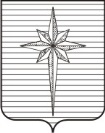 Дума ЗАТО ЗвёздныйРЕШЕНИЕ00.00.2022											  № 000О внесении изменения                        в Положение об оплате труда главы ЗАТО Звёздный – главы администрации ЗАТО Звёздный, утверждённое решением Думы ЗАТО Звёздный от 22.08.2019               № 506 В соответствии с пунктом 25_1 части 2 статьи 25 Устава ЗАТО Звёздный Пермского края, статьёй 18-1 решения Думы ЗАТО Звёздный                 от 09.12.2021 № 236 «О бюджете ЗАТО Звёздный Пермского края на 2022 год и на плановый период 2023 и 2024 годов» (в редакции решения Думы ЗАТО Звёздный от 19.05.2022 № __)Дума ЗАТО Звёздный РЕШИЛА:1. Внести в Положение об оплате труда главы ЗАТО Звёздный – главы администрации ЗАТО Звёздный, утверждённое решением Думы ЗАТО Звёздный от 22.08.2019 № 506 «Об утверждении Положения об оплате труда главы ЗАТО Звёздный – главы администрации ЗАТО Звёздный и признании утратившими силу некоторых решений Думы ЗАТО Звёздный и отдельных положений решений Думы ЗАТО Звёздный» (в редакции решения Думы ЗАТО Звёздный от 19.02.2020 № 50), изменение, заменив в пункте 2.1 цифры «22344» цифрами «23238».2. Опубликовать настоящее решение установленным порядком                      в информационном бюллетене ЗАТО Звёздный «Вестник Звёздного».3. Настоящее решение вступает в силу после дня его официального опубликования и распространяется на правоотношения, возникшие                         с 01.04.2022.Глава ЗАТО Звёздный –глава администрации ЗАТО Звёздный	     А.М. Швецов